TRADE SHOW PLANNING CHECKLIST6 Months Before the Trade Show:1-2 Weeks Before the Trade Show:Define Objectives 
(your goals for the trade show)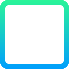 Logistics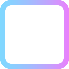 Budget Planning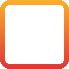 Marketing MaterialsBooth DesignLead Capture4 Months Before the Trade Show: During the Trade Show:Booth LogisticsBooth PresentationPromotional MaterialsNetworkingStaffingAfter the Trade Show:2 Months Before the Trade Show:Follow-UpMarketing StrategyEvaluate PerformanceTravel and AccommodationBudget AnalysisPre-Show PromotionPost-Trade Show Wrap-Up:1 Month Before the Trade Show:Report and DocumentationBooth SetupFeedbackTrainingStorage and Inventory